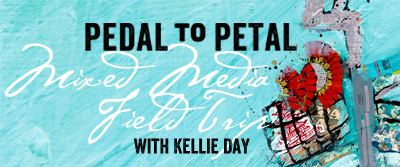 SUPPLY LISTHere are the materials you will need for this course. I have linked to the same website as much as possible to make it easier for you to purchase, but you can get these anywhere you like! It is just fine if you use the art supplies you already have, as long as you have all items.– Acrylic paints: CLICK HERE TO BUY. Get black, white, red, green, blue, yellow, and any others that you love. Or if you already have acrylic paints you can use those too. I like Golden brand Heavy Body Acrylics, however they are very expensive. You can also experiment with fluid acrylics. I recommend trying a little of both.CLICK HERE FOR LESS EXPENSIVE BRANDS. You can find less expensive brands that will work just fine. *Important: be sure to get the BLACK paint in a FLUID paint. The rest can be heavy or fluid.– Collage materials: PLEASE COLLECT Papers that you would like to collage including rice papers, letters, torn book pages, food wrappers, wine labels, etc. NOTE: glossy magazines do not work well for this processWe will be collecting more of these during the class, however, it’s good to have some to get started!– 3 wrapped canvases: CLICK HERE TO BUY. Get a 12” x 12”, a 20” x 20” and a 30” x 30”. I like canvases with a deeper edge. I recommend you stock up on a couple extra canvases if you can swing it. Note: These are my recommendations, but you can get any size that inspires you! If you don’t have the budget for canvases, you can use heavy water color paper. CLICK HERE FOR ARTIST BRAND CANVAS. This is my favorite brand. – A 2” color shaper: CLICK HERE TO BUY. These wide colour shapers are my favorite tool, aka, the “rubber squeegee”. Any size from 1 ½” to 2½”should be fine. Be sure the edge is flat, not serrated or round. Assorted bristle brushes AND assorted foam brushes CLICK HERE TO BUY. Or CLICK HERE TO BUY. I suggest getting a couple of these sizes for painting and collage: 5”, 1”, 2”. Note: I do not use expensive brushes because we will get glue on them. Any sort of flat brush suitable for acrylic paints is fine, as long as the hairs don’t easily break. You’ll want at least one 2” brush.CLICK HERE TO BUY FOAM BRUSHES. Get an assortment of the same sizes as above.Golden soft gel CLICK HERE TO BUY. This is our glue for collaging, and so much more! I recommend semi-gloss or gloss, it gives a nice finish. Paint markers CLICK TO BUY.  Get at least one of each Metallic paint markers: gold, silver, white and black. I like Molotow brand, but there are many out there you can choose from.– Your art journal kitHere’s what you’ll need to create your very own art journal field kit. Be sure to have a water bottle with you (I keep all of this in a backpack, ready to go). An art journal that inspires you. One with watercolor paper works best.A cool little bag that fits everything – buy something special or use what you have.CLICK TO BUY or CLICK HERE TO BUY. A watercolor field kit. CLICK HERE TO BUY. A travel pastel kit. (Just the basics are fine). Note: Hard pastels are less messy in the field.Glue stick2 folded Paper towelsA Black drawing penA pencil and eraserOTHER ITEMS YOU’LL NEED:Paint Palette – I use a piece of glass with duct tape around the edges for my paint palette. You can also use paper plates, or buy a palette at an art store.Eye dropper from an India Ink bottle or other liquid bottle.A charcoal pencil and a black drawing pen or twoPaper towelsWater jars for cleaning brushesProtective gear – painting apron or old shirt, floor cover, latex gloves to protect your handsSpray bottle for waterOld towels for messes– OPTIONAL: Alphabet stamps & archival ink padGolden Acrylic Glazing Liquid (you can substitute Golden soft gel for this)